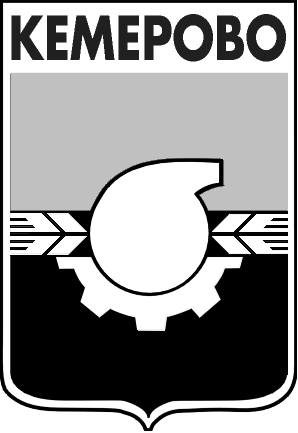 АДМИНИСТРАЦИЯ ГОРОДА КЕМЕРОВОПОСТАНОВЛЕНИЕот 31.07.2015  № 1871Об определении гарантирующей организации для содержания и обслуживания сетей водоснабжения и водоотведения, не имеющих эксплуатирующей организации В соответствии со ст.ст. 433, 435, 438 Гражданского кодекса Российской Федерации, ст. 16 Федерального закона от 06.10.2003 № 131-ФЗ «Об общих принципах организации местного самоуправления в Российской Федерации», в целях реализации п. 5 ст. 8 Федерального закона от 07.12.2011 № 416-ФЗ 
«О водоснабжении и водоотведении» и обеспечения бесперебойного водоснабжения и водоотведения в границах территории города Кемерово, до признания права собственности на бесхозяйные объекты	1. Определить в качестве гарантирующей организации ОАО «Северо-Кузбасская энергетическая компания» (далее - ОАО «СКЭК») для содержания и обслуживания бесхозяйных сетей водоснабжения и водоотведения (сетей, не имеющих эксплуатирующей организации), которые непосредственно соединены с сетями водоснабжения и водоотведения ОАО «СКЭК»:1.1. Сети хозяйственно-бытовой канализации, общей протяженностью 522 м, расположенные по адресу: Кемеровская область, Кемеровский городской округ, город Кемерово, Центральный район, микрорайон 15, 2010 года ввода в эксплуатацию, кадастровый номер 42:24:0501012:8038.1.2. Сети водоснабжения, общей протяженностью 509 м, расположенные по адресу: Кемеровская область, Кемеровский городской округ, город Кемерово, Центральный район, микрорайон 15, 2010 года ввода в эксплуатацию, кадастровый номер 42:24:0501012:8035.2. Управлению жилищно-коммунального хозяйства (Л.Б. Павленко):2.1. Передать имущество, указанное в пунктах 1.1-1.2 настоящего постановления, ОАО «СКЭК» по акту приема-передачи в двухнедельный срок с момента подписания настоящего постановления. 3. Комитету по управлению муниципальным имуществом города Кемерово (О.А. Казаченко) обеспечить проведение работ по постановке на учёт в Управлении Федеральной службы государственной регистрации, кадастра и картографии по Кемеровской области в качестве бесхозяйного имущества объектов, указанных в пунктах 1.1-1.2 настоящего постановления.4. Комитету по работе со средствами массовой информации 
(Е.А. Дубкова) опубликовать настоящее постановление в газете «Кемерово» и разместить на официальном сайте администрации города Кемерово в информационно-телекоммуникационной сети «Интернет».5. Контроль за исполнением настоящего постановления возложить на 
заместителя Главы города по вопросам жизнеобеспечения городского хозяйства О.В. Ивлева и председателя комитета по управлению муниципальным имуществом города Кемерово О.А. Казаченко.Глава города 	                                                                                    В.К. Ермаков